To the Technical University of Darmstadt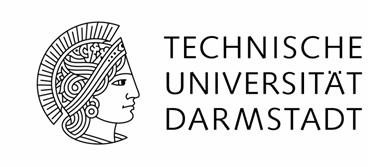 - Unit IV C -Karolinenplatz 5, 64289 Darmstadt mobilitaetskarte@pvw.tu-darmstadt.deParking permit applicationSeverely handicapped persons with the mark G, aG, Hfor employees of TU Darmstadt New application for the issuance of a free parking permit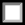  Change request of the present informationPersonal information:Last name:	First name:Street:	No:	Postcode:	Residence: Phone number (daytime):		Email address:Severe disability mark(Please attach a copy of the proof to the application):  G	 aG	 H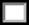 Service information:	The employment relationship is	permanent			temporary 	Staff registration code: 		(see, e.g., pay or salary statement, letter of hire)Work location(s)	 City centre	 Lichtwiese	 Botanical Garden	 Other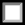 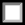 Please send the parking permit to the address above.	I will pick up the parking permit in person.Issuing office: Rundeturmstr. 12, Building S3|19, 2nd floor, Room 2.7Issue times: Mon – Fri from 10:00 a.m.-12:00 p.m.Validity period:Start date: as of now Long-term parking permit	from 01._ . 	 20 	(desired start date)Exception:(e.g. term of employment contract less than 12 months) shorter term	01. _ . 	 20 	 until end of _ . 	 20 	(desired start date)Scope of services:Parking permitLichtwiese	Botanical GardenCar park RuthsstraßeAdditionally, I request:(If you need access to multiple parking areas, please informally attach justification for each location. Review by Parking Commission, if applicable)   Schlossgartenstraße   Hochschulstraße   MPA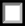    Schlosshof   Underground car park Unizentrum   Rundeturmstr. 10 + 12   ULB   Underground car park Justiz   Landwehrstraße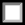    Mornewegstraße   Landgraf-Georg-Str. (parking deck Electrical Engineering)With my signature I confirm the correctness of my information. I have read and accept the “Terms of Use”.I undertake to return the parking permit to Unit IV C in person or by post at the end of its validity, in the event of early termination of employment or discontinuation of the mark. I will immediately notify Unit IV C of the loss of the parking permit and of any changes in the underlying data for the issuance of the parking permit.Date, signature								Confirmation of collection (presentation of Athene card or ID card!):(to be signed upon collection)Date, signature	 	Declaration of consent to the collection and processing of dataIn order to issue or change a parking permit for TU Darmstadt parking spaces, the following personal data is collected and processed by Unit IV C:-	Name, address-	Phone number-	Email address-	Staff registration code, organisational unit-	Type of employment (temporary/permanent, trainee)This data can only be collected by authorised persons in Unit IV C. The data will not be passed on to third parties.We hereby assure that the EDP performed by us is based on applicable laws and is necessary for the conclusion of the contractual relationship. Furthermore, any further data collection requires the consent of the user. Automatic deletion takes place three months after termination of the contractual relationship.The undersigned has the right to revoke this consent at any time without stating reasons. Furthermore, collected data can be corrected, deleted or its collection restricted if necessary. You can request detailed information about the stored data at the address below.Consent is voluntary, is given only for the purpose of issuing or amending parking permits, and may be revoked at any time. A revocation does not affect the processing that has taken place up to that point. No disadvantages arise from the refusal of consent or its revocation. However, it is then not possible to obtain a parking permit.The undersigned hereby affirms that he/she consents to the collection and processing of his/her own data by TU Darmstadt, Directorate IV C and that he/she has been informed of his/her rights. This consent will be retained by TU Darmstadt until the end of the storage period. I also agree to this.............................................................................................Date, signatureContactComplaints, requests for information, and other concerns should be directed to:TU DarmstadtUnit IV CFor the attention of Dr Dagmar BellmannKarolinenplatz 564289 DarmstadtTerms of use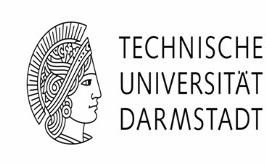 1.	The terms of use supplement the regulations of the service agreement on mobility management of TU Darmstadt.2.	A parking permit is issued upon application for:a. Carpooling (TU Darmstadt employees only)b. Severely disabled persons and persons of equal status with free travel entitlement (registration mark G, aG, H) (only employees of the TU Darmstadt)c. Organisational units of the TU Darmstadt (e.g. for university vehicles, lecturers, suppliers)d. Doctoral students of the TU Darmstadte. Scholarship holders of the TU Darmstadtf.  Employees of Darmstadt University of Applied Sciences (h_da)g. Employees of Studentenwerk Darmstadth. Other entitled persons after individual assessment3.	The purchase of the parking permit is possible starting on the 1st of each month.4.	The application for the parking permit must be received by Unit IV C at least one month before the desired start date.5.	If the user does not cancel the parking permit (annual pass) in writing with one month’s notice before the end of the subscription period, it is automatically extended for another year.6.	Cancellation of the parking permit (annual pass) during the first annual period is possible for the following reasons:a. termination of employment,b. in cases of hardship, such as prolonged illness over 2 months,c. if it turns out that the user does not belong to the group of persons entitled to receive the service or that the conditions for receiving the service no longer apply.7.	After the end of the first annual period, the parking permit (annual pass) can be cancelled at any time on the first of the following month, provided that the cancellation is received by the 1st of the previous month at the latest.8.	Notice of termination must be given informally in writing.9.	The parking permit must be returned to Unit IV C in person or by post no later than the end of the contract or the day following the last day of employment. Otherwise, a flat fee of 15 EUR will be charged.10.	Unit IV C must be notified of any changes in the underlying data without delay.11.	The (non-transferable) parking permit may only be used by the applicants themselves or, in the case of carpooling, only by the persons named in the application.12.	Payment is made via the salary statement (employees of the TU Darmstadt) or by standing order (other entitled persons). The parking permit is issued free of charge to severely disabled persons with the marks G, aG, H, as well as for university vehicles of TU Darmstadt.13.	In the event of loss or destruction of the parking permit, the user is obliged to notify Unit IV C in writing without delay. A fee of 15 EUR will be charged for the replacement issue. It should be noted that no refunds will be made for parking charges made between the time of loss or destruction and receipt of replacement tickets.14.	The parking regulations of TU Darmstadt apply to the non-public parking areas of TU Darmstadt that are separated by barriers, bollards or similar. The respective agreed regulations apply to rented parking spaces.